ANEXA AComunele si satele apartinatoare lor:Socodor, jud. Arad (fara sate apartinatoare);Graniceri, jud. Arad  (cu sat apartinator Siclau);Pilu, jud. Arad  (cu sat apartinator Varsand);Din cadrul proiectului:Alimentare cu Gaze naturale a Comunelor Socodor, Graniceri si Pilu, Jud. Arad(obiect 1: Retea de conducte de distributie stradala medie presiune - proiect G 22.006 elaborat de SC Metan Grup SRL)(obiect 2: Racord si SRMP Socodor - proiect 185 /2022, elaborat de SC EGAS SRL)SocodorSocodor—  sat și reședință de comună  ——  sat și reședință de comună  —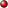 SocodorSocodor (România)Localizarea satului pe harta RomânieiSocodorSocodor (România)Localizarea satului pe harta RomânieiCoordonate: 46°31′00″N 21°26′00″ECoordonate: 46°31′00″N 21°26′00″EȚarăRomânia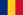 JudețArad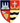 ComunăSocodorSIRUTA12135Atestare documentară1299SuprafațăSuprafață- Total112,6 km²Populație (2011)Populație (2011)- Total2.367 locuitori- Densitate20,29 loc./km²Fus orarEET (+2)- Ora de vară (DST)EEST (+3)Cod poștal317305Prefix telefonic+40 x57[1]Pilu (România)Poziția geografică în RomâniaPilu (România)Poziția geografică în RomâniaPilu (România)Poziția geografică în RomâniaPilu (România)Poziția geografică în RomâniaCoordonate: 46°35′13″N 21°22′13″ECoordonate: 46°35′13″N 21°22′13″ECoordonate: 46°35′13″N 21°22′13″ECoordonate: 46°35′13″N 21°22′13″EȚarăȚarăȚară RomâniaJudețJudețJudeț AradSIRUTASIRUTASIRUTA11735ReședințăReședințăReședințăPiluSate componenteSate componenteSate componentePilu, VărșandGuvernareGuvernareGuvernareGuvernare - primar al comunei Pilu[*] - primar al comunei Pilu[*] - primar al comunei Pilu[*]Dan-Lucian Drăgan[*][3][4] ( PNL, 2008)SuprafațăSuprafațăSuprafațăSuprafață - Total - Total - Total71,72 km²AltitudineAltitudineAltitudine89 m.d.m.Populație (2011)[1][2]Populație (2011)[1][2]Populație (2011)[1][2]Populație (2011)[1][2] - Total - Total - Total▲ 2060 locuitori - Densitate - Densitate - Densitate28,26 loc./km²Fus orarFus orarFus orarUTC+2Cod poștalCod poștalCod poștal317255Grăniceri (România)Poziția geografică în RomâniaGrăniceri (România)Poziția geografică în RomâniaGrăniceri (România)Poziția geografică în RomâniaCoordonate: 46°30′02″N 21°20′53″ECoordonate: 46°30′02″N 21°20′53″ECoordonate: 46°30′02″N 21°20′53″EȚară România RomâniaJudeț Arad AradSIRUTA1091610916ReședințăGrăniceriGrăniceriSate componenteGrăniceri, ȘiclăuGrăniceri, ȘiclăuGuvernareGuvernareGuvernare - primar al comunei Grăniceri[*]Petru-Claudiu Bătrânuț[*][3][4] ( PNL, 2008)Petru-Claudiu Bătrânuț[*][3][4] ( PNL, 2008)SuprafațăSuprafațăSuprafață - Total79 km²79 km²Altitudine124 m.d.m.124 m.d.m.Populație (2011)[1][2]Populație (2011)[1][2]Populație (2011)[1][2] - Total▼ 2254 locuitori▼ 2254 locuitori - Densitate32,86 loc./km²32,86 loc./km²Fus orarUTC+2UTC+2Cod poștal317140317140